О закреплении общеобразовательных организаций  за конкретными территориями  Свечинского районаВ соответствии со статьями 7, 43 Федерального закона от 06.10.2003                № 131-ФЗ «Об общих принципах организации местного самоуправления в Российской Федерации», пунктом 3 статьи 67  Федерального закона от 29.12.2012 № 273-ФЗ «Об образовании в Российской Федерации» администрация Свечинского  района ПРОСТАНОВЛЯЕТ:По согласованию с министерством образования Кировской области закрепить Кировское областное государственное общеобразовательное бюджетное учреждение «Основная школа с. Юма Свечинского района» за конкретными территориями Свечинского района Кировской области согласно приложению. Прилагается.По согласованию с министерством образования Кировской области закрепить Кировское областное государственное общеобразовательное бюджетное учреждение «Средняя школа пгт Свеча» за конкретными территориями Свечинского района Кировской области согласно приложению. Прилагается.Руководителям общеобразовательных организаций района опубликовать на официальных сайтах, информационных стендах муниципальных общеобразовательных организаций района настоящее постановление.Рекомендовать директору Кировского областного государственного общеобразовательного бюджетного учреждения «Средняя школа пгт Свеча»  и директору Кировского областного государственного общеобразовательного бюджетного учреждения «Основная школа с. Юма Свечинского района» опубликовать на официальном сайте, информационном                                                                                                                                                                                                                                                                                                                                                                                                                                                                                                                                                                                                                                                                                                                                                                                                                                                                                                                                                                                                                                     на официальном сайте, информационном стенде настоящее постановление. Опубликовать настоящее постановление на Интернет-сайте муниципального образования Свечинский муниципальный район Кировской области и в газете «Наша Свеча». Признать утратившим силу постановление администрации Свечинского района Кировской области от 29.12.2018 № 908 «О закреплении территорий за  общеобразовательными организациями Свечинского района».Глава Свечинского района	 Н.Д. Бусыгин                                                                  		Приложение № 1								к постановлению администрации								Свечинского района								от 15.01.2020 № 44СПИСОК ОБЩЕОБРАЗОВАТЕЛЬНЫХ ОРГАНИЗАЦИЙ, ЗАКРЕПЛЕННЫХ ЗА КОНКРЕТНЫМИ ТЕРРИТОРИЯМИ СВЕЧИНСКОГО РАЙОНА КИРОВСКОЙ ОБЛАСТИ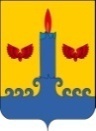 АДМИНИСТРАЦИЯ  СВЕЧИНСКОГО РАЙОНА  КИРОВСКОЙ  ОБЛАСТИПОСТАНОВЛЕНИЕзаседания по установлению стажа муниципальной службыАДМИНИСТРАЦИЯ  СВЕЧИНСКОГО РАЙОНА  КИРОВСКОЙ  ОБЛАСТИПОСТАНОВЛЕНИЕзаседания по установлению стажа муниципальной службыАДМИНИСТРАЦИЯ  СВЕЧИНСКОГО РАЙОНА  КИРОВСКОЙ  ОБЛАСТИПОСТАНОВЛЕНИЕзаседания по установлению стажа муниципальной службыАДМИНИСТРАЦИЯ  СВЕЧИНСКОГО РАЙОНА  КИРОВСКОЙ  ОБЛАСТИПОСТАНОВЛЕНИЕзаседания по установлению стажа муниципальной службы15.01.2020№44пгт Свеча пгт Свеча пгт Свеча пгт Свеча № п/пПолное наименование муниципальной общеобразовательной организации Адрес            
муниципальной   
общеобразовательной организации  Территория, закрепляемая за муниципальными общеобразовательными учреждениями1. Кировское областное государственное общеобразовательное бюджетное учреждение «Основная школа с. Юма Свечинского района» 612045, с.Юма, ул.Коммуны,д.18Свечинского района Кировской областидер. Ашланы,  дер.Баруткины,                 
дер. Бурковы,            
дер. Галаши,                  
дер.Ерши,                
дер. Жигагай,             
дер. Загребины,                  
дер. Ивки,                 
дер. Пашуницы,                
дер. Росляки,                
дер. Савиненки,дер.Ступники,дер.Филюшонки,п.Холмы,дер.Хомяки,дер.Юденки,ж.д.станция Юма,с.Юма         дер. Воспиченки,                    
ж.д.казарма 839 км,                  
дер. Казань,                
дер. Козлы-Коничи,               
остановочная платформа Капиданцы,                   
дер. Луконенки,                  
дер. Саменки,                 
дер. Шапки,                   
дер. Шмелево,            
дер. Несветаевы,              
дер. Ондрики.             
с. Ацвежс.Круглыжи,дер.Мулы,дер.Первомайская,п.Сосновка,дер.Юферята.  дер. Журавли,                  
с.Октябрьское,                
дер. Плотникидер.Рига              2.Кировское областное государственное общеобразовательное бюджетное учреждение «Средняя школа пгт Свеча»612040, пгт Свеча, ул.Тотмянина,д.10Свечинского района Кировской областиул.Ветстанция, ул.Восточная, ул.Гагарина, ул.Горького, ул.Карла Маркса, ул.Кирова, ул.Кооперативная, ул.Мира, ул.Пушкина, ул.Свободы, ул. Тотмянина,  ул.Труда, ул.Чапаева, ул.Энергетиков, ул.Южная;; ул.Базовая, ул.Герцена, ул.Калинина, ул.Коммунистическая, ул.Конева, ул.Лесная, ул.Лермонтова, Нефтебаза, ул.Поспелова, ул.Садовая, ул.Советская, ул.Первомайская, ул.Полевая, ул.Химиков; ул. Железнодорожная,
ул. Западная,              
ул. Комсомольская,                
ул. Культуры, ул. Ленина,                
ул. Октябрьская,                           
ул. Привокзальная,                 пер. Пионерский, пер. Луговой,            пер. Лесхозовский, пер. Солнечный,  пер. Учительскийж.д. будка  815 км , дер. Глушки, дер. Огрызки, дер. Кузино, дер. Адовщина, дер.Немовщина, дер.Никитенки, дер.Рыбаковщина, дер.Шумихины, с.Ивановское, дер.Малиновка, дер.Глушковы дер.Большие Ковали,дер.Масленки, дер.Сандаки, дер.Четвериковщина.дер.Горюшки, дер.Еременки, дер. Марьины, с.Старица, с.Успенское, с.Благовещенское.